Poster PresentersJoel Bonilla Poster Position: 20Title: Towards a preclinical model of comorbid alcohol and heroin addictionVictoria Chang Poster Position: 19Title: Reverse translation of a preclinical model of heroin addictionNicholas FayettePoster Position: 15Title: GABAergic and glutamatergic ventral pallidum neurons differentially encode motivation for heroinAna ConcalvesPoster Position: 14Title: Instructive signals during locomotor adaptationConnor McCulloughPoster Position: 13Title: Analysis of simultaneous in vivo two-photon imaging and extracellular electrophysiology using a novel head-mounted miniature microscopeCarley MillerPoster Position: 18Title: A role for ventral pallidum glutamate neurons in the effects of stress on heroin sensitizationDr. Xioyu PengPoster Position: 12Title: Vagus nerve stimulation modifies the neural representation of a skilled reach in motor cortexBrandi WiedmeyerPoster Position: 17Title: Perineuronal nets in the ventral pallidum regulate relapse to heroin seekingDane WinterPoster Position: 16Title: Screening the therapeutic efficacy of kappa opioid receptor agonists in a preclinical model of heroin addictionKevin ZitelliPoster Position: 11Title: Dual color imaging in freely-behaving rodents using head-mountable one photon miniscopeGather.town map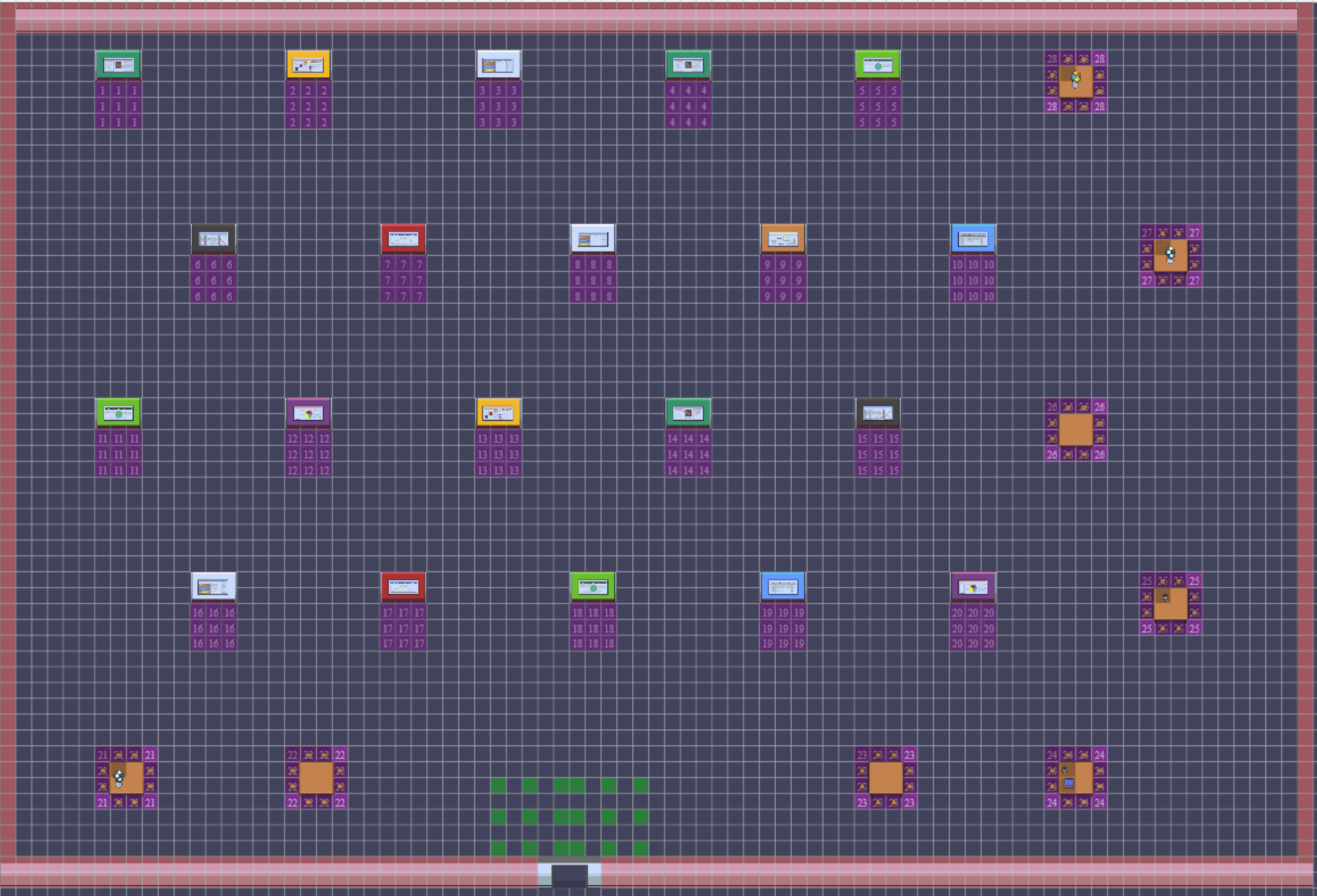 